О внесении изменений в решение Думы города Когалымаот 25.09.2019 №326-ГДВ соответствии с  Федеральным законом от 06.10.2003 №131-ФЗ «Об общих принципах организации местного самоуправления в Российской Федерации», Законом Ханты-Мансийского автономного округа – Югры от 20.07.2007 №113-оз «Об отдельных вопросах муниципальной службы в Ханты-Мансийском автономном округе – Югре», постановлением Правительства Ханты-Мансийского автономного округа – Югры от 23.08.2019 №278-п «О нормативах формирования расходов на оплату труда депутатов, выборных должностных лиц, местного самоуправления, осуществляющих свои полномочия на постоянной основе, муниципальных служащих в              Ханты-Мансийском автономном округе – Югре», Уставом города Когалыма, Дума города Когалыма РЕШИЛА:Внести в решение Думы города Когалыма от 25.09.2019 №326-ГД «О денежном содержании лица, замещающего муниципальную должность, и лица, замещающего должность муниципальной службы в органах местного самоуправления города Когалыма» (далее - решение) следующие изменения:в приложении 1 к решению:1.1.1. раздел 2 изложить в следующей редакции:«2.1. Ежемесячное денежное вознаграждение лицу, замещающему муниципальную должность, выплачивается в следующих размерах:- глава города Когалыма – 55379 рублей;- председатель Думы города Когалыма – 49841 рубль;- председатель Контрольно-счетной палаты города Когалыма – 38765 рублей;- заместитель председателя Контрольно-счетной палаты города Когалыма – 29074 рубля.»;1.1.2. в пункте 11.1 раздела 11 слова «1,24 месячного фонда» заменить словами «одного месячного фонда»;в приложении 2 к решению:1.2.1. пункт 3.1 раздела 3 изложить в следующей редакции:«3.1. Ежемесячная надбавка к должностному окладу за классный чин выплачивается муниципальным служащим в следующих размерах:»;1.2.2. в пункте 4.1 раздела 4 слова «до 113 процентов» заменить словами «: по должностям высшей группы в размере 152 процента, по должностям иных групп в размере 122 процента»; 1.2.3.  в пункте 13.1 раздела 13 слова «1,24 месячного фонда» заменить словами «одного месячного фонда»;Приложения 1 – 4 к Положению о денежном содержании лица, замещающего должность муниципальной службы в органах местного самоуправления города Когалыма изложить в редакции согласно приложениям 1 – 4 к настоящему решению.Финансовое обеспечение расходных обязательств, связанных с реализацией настоящего решения, производить за счет бюджетных ассигнований, предусматриваемых в бюджете города Когалыма на содержание органов местного самоуправления города Когалыма.Настоящее решение распространяет свое действие на правоотношения, возникшие с 01.10.2023.Опубликовать настоящее решение и приложения к нему в газете «Когалымский вестник» и сетевом издании «Когалымский вестник»: KOGVESTI.RU (приложения 1-4 в печатном издании не приводятся).  Разместить настоящее решение на официальном сайте Администрации города Когалыма в информационно-телекоммуникационной сети Интернет (www.admkogalym.ru).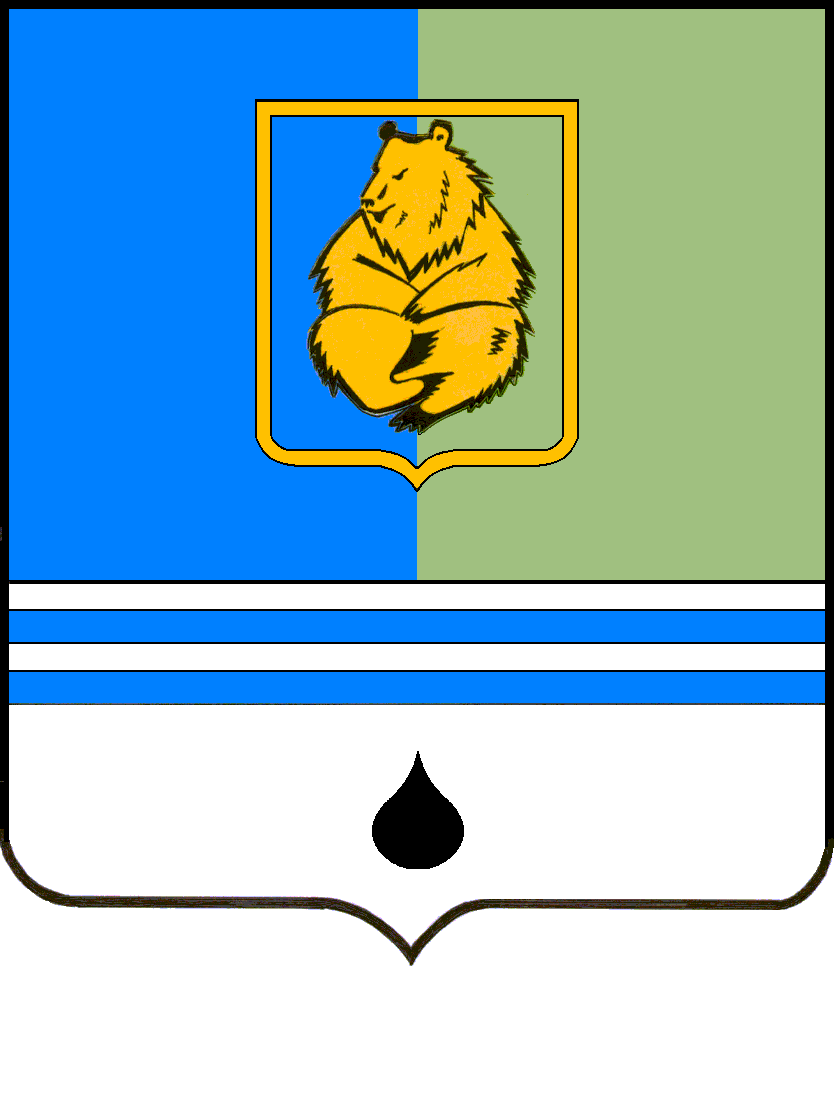 РЕШЕНИЕДУМЫ ГОРОДА КОГАЛЫМАХанты-Мансийского автономного округа – ЮгрыРЕШЕНИЕДУМЫ ГОРОДА КОГАЛЫМАХанты-Мансийского автономного округа – ЮгрыРЕШЕНИЕДУМЫ ГОРОДА КОГАЛЫМАХанты-Мансийского автономного округа – ЮгрыРЕШЕНИЕДУМЫ ГОРОДА КОГАЛЫМАХанты-Мансийского автономного округа – Югрыот [Дата документа]от [Дата документа]№ [Номер документа]№ [Номер документа]Наименование классного чина муниципального служащегоНадбавка за классный чин (рублей в месяц)12Первый заместитель главы города Когалыма действительный муниципальный советник 1 класса18504Заместитель главы города Когалымадействительный муниципальный советник 1 класса17541Начальник управления, председатель комитетадействительный муниципальный советник 1 класса11460Руководитель аппаратадействительный муниципальный советник 1 класса11138Первый заместитель главы города Когалымадействительный муниципальный советник 2 класса17505Заместитель главы города Когалымадействительный муниципальный советник 2 класса16594Начальник управления, председатель комитетадействительный муниципальный советник 2 класса10201Руководитель аппаратадействительный муниципальный советник 2 класса10537Первый заместитель главы города Когалымадействительный муниципальный советник 3 класса16472Заместитель главы города Когалымадействительный муниципальный советник 3 класса15614Начальник управления, председатель комитетадействительный муниципальный советник 3 класса9600Руководитель аппаратадействительный муниципальный советник 3 класса9915Помощник главы города Когалымамуниципальный советник 1 класса9891Заместитель начальника управления, заместитель председателя комитетамуниципальный советник 1 класса9152Начальник отделамуниципальный советник 1 класса9021Инспектормуниципальный советник 1 класса7412Секретарь комиссиимуниципальный советник 1 класса6989Помощник главы города Когалымамуниципальный советник 2 класса9486Заместитель начальника управления, заместитель председателя комитетамуниципальный советник 2 класса8776Начальник отделамуниципальный советник 2 класса8650Инспектормуниципальный советник 2 класса7108Секретарь комиссиимуниципальный советник 2 класса6702Помощник главы города Когалымамуниципальный советник 3 класса8775Заместитель начальника управления, заместитель председателя комитетамуниципальный советник 3 класса8118Начальник отделамуниципальный советник 3 класса8002Инспектормуниципальный советник 3 класса6575Секретарь комиссиимуниципальный советник 3 класса6200Начальник отдела в составе управления, комитетасоветник муниципальной службы 1 класса7198Заместитель начальника отделасоветник муниципальной службы 1 класса6671Специалист-экспертсоветник муниципальной службы 1 класса6146Муниципальный жилищный инспекторсоветник муниципальной службы 1 класса6146Заведующий секторомсоветник муниципальной службы 1 класса6146Специалист-эксперт обеспечивающийсоветник муниципальной службы 1 класса6027Начальник отдела в составе управления, комитетасоветник муниципальной службы 2 класса6471Заместитель начальника отделасоветник муниципальной службы 2 класса5997Специалист-экспертсоветник муниципальной службы 2 класса5526Муниципальный жилищный инспекторсоветник муниципальной службы 2 класса5526Заведующий секторомсоветник муниципальной службы 2 класса5526Специалист-эксперт обеспечивающийсоветник муниципальной службы 2 класса5418Начальник отдела в составе управления, комитетасоветник муниципальной службы 3 класса5881Заместитель начальника отделасоветник муниципальной службы 3 класса5452Специалист-экспертсоветник муниципальной службы 3 класса5022Муниципальный жилищный инспекторсоветник муниципальной службы 3 класса5022Заведующий секторомсоветник муниципальной службы 3 класса5022Специалист-эксперт обеспечивающийсоветник муниципальной службы 3 класса4925Главный специалистреферент муниципальной службы 1 класса5291Ведущий специалистреферент муниципальной службы 1 класса4670Главный специалист обеспечивающийреферент муниципальной службы 1 класса5157Ведущий специалист обеспечивающийреферент муниципальной службы 1 класса4558Главный специалистреферент муниципальной службы 2 класса4391Ведущий специалистреферент муниципальной службы 2 класса3877Главный специалист обеспечивающийреферент муниципальной службы 2 класса4281Ведущий специалист обеспечивающийреферент муниципальной службы 2 класса3784Главный специалистреферент муниципальной службы 3 класса4101Ведущий специалистреферент муниципальной службы 3 класса2621Главный специалист обеспечивающийреферент муниципальной службы 3 класса3998Ведущий специалист обеспечивающийреферент муниципальной службы 3 класса3534Председатель Думыгорода Когалыма[штамп ЭП подписывающего]   [штамп ЭП подписывающего]А.Ю. Говорищева